Deň začatia pripomienkovania:	    27. 05. 2019Dňom zverejnia návrhu začína plynúť lehota, počas ktorej môžu fyzické osoby a právnické osoby zaslať pripomienky k návrhu e-mailom na  dagmar.hubacova@region-bsk.sk v termíne do 9,00 hod. dňa 10. 06. 2019Zastupiteľstvo Bratislavského samosprávneho kraja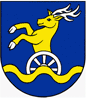 Všeobecne záväzné nariadenie Bratislavského samosprávneho krajač. ../ 2019zo dňa 14. 06. 2019ktorým sa zriaďuje Spojená škola so sídlom Bratislavská 44, 900 45 Malinovo s organizačnými zložkami Základná škola a Stredná odborná škola záhradnícka Gustáva Čejku a súčasťami Školský klub detí, Školský internát a Školská jedáleň Bratislavajún 2019   Všeobecne záväzné nariadenieBratislavského samosprávneho krajač. ... /2019zo dňa  14. 06. 2019ktorým sa zriaďuje Spojená škola so sídlom Bratislavská 44, 900 45 Malinovo s organizačnými zložkami Základná škola a Stredná odborná škola záhradnícka Gustáva Čejku a súčasťami Školský klub detí, Školský internát a Školská jedáleňBratislavský samosprávny kraj (ďalej len „samosprávny kraj“) v súlade s § 8 ods.1 a § 11       ods. 2 písm. a) zákona NR SR č. 302/2001 Z. z. o samospráve vyšších územných celkov (zákon o samosprávnych krajoch) v znení neskorších predpisov v spojení s  § 9 ods. 1 písm. a) a  § 20 ods. 1 zákona č. 596/2003 Z. z. o štátnej správe v školstve  a  školskej samospráve a o zmene a doplnení niektorých zákonov v znení neskorších predpisov vydáva toto všeobecne záväzné nariadenie (ďalej len „nariadenie“). § 1Bratislavský samosprávny kraj týmto všeobecne záväzným nariadením  zriaďuje ku dňu 01. 09. 2019 Spojenú školu so sídlom Bratislavská 44, PSČ Malinovo, IČO: ......... s organizačnými zložkami Základná škola a Stredná odborná škola záhradnícka Gustáva Čejku a súčasťami Školský klub detí, Školský internát a Školská jedáleň v zmysle Rozhodnutia Ministerstva školstva, vedy, výskumu a športu Slovenskej republiky číslo ........., ako svoju rozpočtovú organizáciu na dobu neurčitú. Štatutárnym orgánom školy je riaditeľ.(dátum a číslo rozhodnutia ministerstva o zaradení do siete)V súlade s týmto VZN vydá zriaďovateľ škole zriaďovaciu listinu s náležitosťami podľa osobitných predpisov. § 2Platnosť a účinnosť1.  Všeobecne záväzné  nariadenie  Bratislavského samosprávneho kraja č. .../2019 bolo  v súlade s § 11 ods. 2 písm. a) zákona NR SR č. 302/2001 Z. z. o samospráve vyšších územných celkov (zákon o samosprávnych krajoch) v znení neskorších predpisov schválené Zastupiteľstvom Bratislavského samosprávneho kraja dňa 14. 06. 2019, uznesením  č. ...../2019.2. Toto nariadenie nadobúda platnosť dňom po jeho schválení Zastupiteľstvom Bratislavského samosprávneho kraja, a to jeho vyvesením na úradnej tabuli Bratislavského samosprávneho kraja, a účinnosť dňom 01. 09. 2019.V Bratislave, dňa 14. 06. 2019						           	    Mgr. Juraj Droba, MBA, MA 							                   predseda					                       Bratislavského samosprávneho kraja        